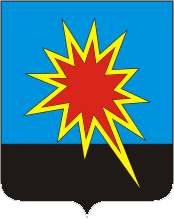 КЕМЕРОВСКАЯ ОБЛАСТЬКАЛТАНСКИЙ ГОРОДСКОЙ ОКРУГАДМИНИСТРАЦИЯ КАЛТАНСКОГО ГОРОДСКОГО ОКРУГАПОСТАНОВЛЕНИЕОт  01.11.2016 г.  № 264 -пО внесении изменений в муниципальную программу «Улучшение условий и охраны труда, профилактика профессиональной заболеваемости в Калтанском городском округе»» на 2014-2018 гг.»На основании решения коллегии администрации Калтанского городского округа от 31.10.2016 г. №21-рк «О внесении изменений в муниципальную программу «Улучшение условий и охраны труда, профилактика профессиональной заболеваемости в Калтанском городском округе» на 2014-2018г.г.»,  постановления администрации Калтанского городского округа от 04.09.2014г.№ 243-п «О внесении изменений в постановление администрации Калтанского городского округа «Об утверждении Положения о порядке разработки и реализации муниципальных программ Калтанского городского округа», постановления администрации Калтанского городского округа от 29.08.2016 г. № 202-п  «О внесении изменений в реестр муниципальных программ, рекомендуемых к финансированию в 2017 году» и в целях реализации государственной политики в области охраны труда по сохранению жизни и здоровья работников в процессе трудовой деятельности:Внести в наименование муниципальной программы «Улучшение условий и охраны труда, профилактика профессиональной заболеваемости в Калтанском городском округе» на 2014-2018г.г.» и текст следующие изменения:1.1. цифры «2014-2018» заменить цифрами «2014-2019»;Утвердить прилагаемую муниципальную программу «Улучшение условий и охраны труда, профилактика профессиональной заболеваемости в Калтанском городском округе на 2014-2019г.г.», определив срок действия до 2019 г.3.  Начальнику отдела организационной и кадровой работы администрации Калтанского городского округа (Верещагина Т.А.) разместить настоящее постановление на официальном сайте администрации Калтанского городского округа.4.  Настоящее постановление вступает в силу с 01.01.2017 г.5. Контроль за исполнением настоящего постановления возложить на заместителя главы Калтанского городского округа по экономике (Горшкова А.И.).Глава  Калтанскогогородского округа						                 И.Ф. ГолдиновУтвержденапостановлениемадминистрации Калтанского городского округа						От  01.11.2016г. №  264-пМуниципальная программа«Улучшение условий и охраны труда, профилактика профессиональной заболеваемости в Калтанском городском округе на 2014-2019г.г.»Паспорт программы1. Содержание программыСегодня, жизнедеятельность Калтанского городского округа обеспечивается за счет промышленных предприятий различных отраслей: электроэнергетики, угледобывающей, металлообработки, промышленности строительных материалов, а также учреждений бюджетной сферы. Промышленность доминирует в экономической структуре округа и определяет общий характер складывающейся социально-экономической ситуации.Основные промышленные предприятия округа: ООО «Шахта «Алардинская»,«Калтанский угольный разрез» филиал ОАО «Угольная компания «Кузбассразрезуголь», ОАО «Южно-Кузбасская ГРЭС», ООО «Разрез Корчакольский»; ООО Калтанский завод «Котельно-вспомогательного оборудования и трубопроводов»,ООО «Калтанский завод металлических конструкций», ООО «ПромкомбинатЪ».Выпускаемая продукция: уголь, электро-, теплоэнергия, металлоконструкции, кирпич, пиломатериалы, сборные железобетонные конструкции и изделия. Данные виды экономической деятельности относятся к категории наиболее травмоопасных и вредных производств.Несмотряна ряд положительных результатов, достигнутых в области охраны труда, уровень производственного травматизма остается довольно высоким. Численность пострадавших в течение последних лет, согласно статистическим данным в результате несчастных случаев на производстве с утратой трудоспособности на 1 рабочий день и более, а также со смертельным исходом в Калтанском городском округе, характеризуется следующими данными (таблица 1).Таблица 1Уровень производственного травматизма в 2007-2013г.г.Анализ причин и условий возникновения в 2010 году большинства несчастных случаев на производстве в Калтанском городском округе показывает, что причинами их возникновения являются:неудовлетворительная организация производства работ (5,7 процента);нарушения требований безопасности при эксплуатации транспортных средств (11,4 процента);нарушение правил дорожного движения (14,3 процента);нарушение техники безопасности при эксплуатации механизмов, оборудования (25,7 процента);Основную долю составляют причины субъективного характера, в своей основе имеющие проблему так называемого «человеческого фактора». Анализ численности работников, занятых в условиях, не отвечающих санитарно-гигиеническим нормам, позволяет сделать вывод, что в организациях, расположенных на территории Калтанского городского округа, охваченных системой государственного статистического наблюдения, показатели, характеризующие состояние условий труда в период с 2010 года улучшились. Удельный вес работников, занятых в условиях, не отвечающих гигиеническим нормативам условий труда в 2013 году составил 19,48% от общей численности работников занятых в экономике и по сравнению с 2010 годом снизился на 1,12%.Условия труда работников характеризуются следующими данными (таблица 2).Таблица 2Удельный вес работников, занятых в условиях, не отвечающихсанитарно-гигиеническим нормам, в 2007-2013г.г.Вредные производственные факторы условий труда являются причиной профессиональных заболеваний, а также способствуют развитию и прогрессированию общих заболеваний, которые наносят значительный вред здоровью работающих.Очень часто, выявляемость профессиональных заболеваний происходит на поздних стадиях развития заболеваний, что в большинстве случаев приводит к утрате трудоспособности и инвалидности работников.2. Цели и задачи с указанием сроков и этапов реализации программыЦелью Программы является улучшение условий и охраны труда, предупреждение и снижение производственного травматизма и профессиональной заболеваемости работников организаций, расположенных на территории Калтанского городского округа.Для достижения поставленной цели необходимо решение следующих задач:Проведение специальной оценки условий труда;Обучение и проверка знаний, требований охраны труда работников организаций;Совершенствование лечебно-профилактического обслуживания и реабилитации работников;Информационное обеспечение и пропаганда охраны труда;Создание службы охраны труда;Совершенствование социального партнерства в области охраны труда субъектов социально-трудовых отношений;Техническое оснащение охраны труда;Санитарно-гигиеническое обслуживание работников.Мероприятиями программы запланирована поэтапная её реализация.Первый этап – обучение и проверка знаний по охране труда, обучение по общим вопросам специальной оценки условий труда.Второй этап – проведение специальной оценке условий труда; реализация лечебно-оздоровительных мероприятий в отдельно взятых организациях; реализация мероприятий по организационному и техническому и санитарно-гигиеническому оснащению рабочих мест.Третий этап – установление компенсаций работникам за работу во вредных и (или) опасных условиях труда на основании результатов проведения специальной оценки условий труда в организациях; реализация  мероприятий по совершенствованию социального партнерства в области охраны труда. 3. Система программных мероприятийПри разработке мероприятий Программы особое внимание уделено минимизации затрат на их реализацию при одновременной ориентации на достижение высокой социально-экономической эффективности в результате их реализации.Программными мероприятиями предусматривается:Проведение специальной оценки условий труда в муниципальных бюджетных, автономных, казенных учреждениях (образования, культуры, здравоохранения, спорта, социальной защиты населения);Обучение охране труда работниковмуниципальных бюджетных, автономных, казенных учреждений и других организаций ипредприятий (образования, культуры, здравоохранения, спорта, социальной защиты населения);Организация проведения периодического и углубленного медицинского осмотра, послесменных лечебно-профилактических мероприятий, оздоровление работников в оздоровительных учреждениях;Организационное и техническое оснащение охраны труда;Организация  санитарно-гигиенического обслуживания работников;Совершенствование социального партнерства в области охраны труда субъектов социально-трудовых отношений;Информационное обеспечение и пропаганда охраны труда;Создание службы охраны труда.Реализация программных мероприятий потенциально способна снизить уровень производственного травматизма, в том числе смертельного, численность занятых во вредных и опасных условиях труда и уровень профессиональной заболеваемости работников. Тем самым программа нацелена на обеспечение снижения смертности трудоспособного населения, обусловленной неблагоприятными производственными факторами, общим и производственным травматизмом, а также профессиональной заболеваемостью.Ресурсное обеспечение программыВсего по программе на 2014-2019  годы 11 994тыс. рублей: 2014 год –2 348,3 тыс. рублей;2015 год –1378,7 тыс. рублей;2016 год –1436,29 тыс. рублей;2017 год – 2276,9 тыс. рублей;2018 год  - 2276,9 тыс. рублей.2019 год – 2276,9 тыс. рублей.в том числе по источникам финансирования:за счет средств местного бюджета на 2014-2019 годы – 8 004,49тыс. рублей, в том числе по годам реализации:2014 год –1 333,6тыс. рублей;2015 год –1 378,7 тыс. рублей;2016 год –1 436,29тыс. рублей;2017 год  – 1 285,3тыс. рублей;2018 год   - 1 285,3тыс. рублей.2019 год – 1 285,3тыс.рублейза счет средств областного бюджета на 2014-2019 годы – 3 288,9 тыс. рублей, в том числе по годам реализации:2014 год – 810,6 тыс. рублей;2015 год – 0 тыс. рублей;2016 год – 0 тыс. рублей;2017 год  –826,1 тыс. рублей;2018 год -  826,1 тыс. рублей;2019 год – 826,1 тыс. рублей.за счет средств федерального бюджета на 2014-2019 годы - 0 тыс. рублей.за счет средств внебюджетных источников на 2014-2019 годы – 700,6  тыс. рублей:2014 год – 204,1 тыс. рублей;2015 год – 0 тыс. рублей;2016 год – 0 тыс. рублей;2017 год  –165,5 тыс. рублей;2018 год -  165,5 тыс. рублей;2019 год – 165,5 тыс.рублей.Оценка эффективности реализации ПрограммыРеализация программных мероприятий в 2014 -2019 гг. позволит:провести специальную оценку условий труда 934 рабочих мест в бюджетных учреждениях, в том числе:в учреждениях сферы образования провести специальную оценку условий труда 564 рабочих мест;в учреждениях сферы культуры провести специальную оценку условий труда160 рабочих мест;в учреждениях сферы спорта и молодежной политики провести специальную оценку условий труда105рабочих мест;в учреждениях сферы социальной защиты населения провести специальную оценку условий труда65 рабочих мест;в учреждениях сферы здравоохранения провести специальную оценку условий труда 40рабочих мест;обучить 80работников охране труда в бюджетных учреждениях, в том числе:в учреждениях сферы образования обучить охране труда58 работников;в учреждениях сферы культуры обучить 1 работника;в учреждениях сферы спорта и молодежной политики обучить 5 работников;в учреждениях сферы социальной защиты населения обучить 6 работников;в учреждениях сферы здравоохранения обучить 10 работников;Социальный эффект от выполнения мероприятий Программы выразится в:снижении рисков несчастных случаев на производстве и профессиональных заболеваний;снижении смертности среди трудоспособного населения от предотвратимых причин;установлении компенсаций работникам за работу во вредных и (или) опасных условиях труда по результатам проведенияспециальной оценки условий труда;улучшении условий труда работников организаций, расположенных на территории Калтанского городского округа;улучшении демографической ситуации в Калтанском городском округе.Экономический эффект, полученный в результате поэтапной реализации мероприятий Программы, в перспективе выразится в уменьшении объема выплат, осуществляемых Кузбасским региональным отделением Фонда социального страхования Российской Федерации по временной нетрудоспособности пострадавшим или их родственникам в связи с потерей кормильца, уменьшении расходов, связанных с медицинской, социальной и профессиональной реабилитацией лиц, получивших повреждение здоровья вследствие несчастного случая на производстве или профессионального заболевания, при наличиипрямых последствий страхового случая на лечение застрахованного, приобретение лекарств, изделий медицинского назначения и индивидуальный уход, посторонний (специальный медицинский и бытовой) уход, санаторно-курортное лечение, протезирование и обеспечение приспособлениями для трудовой деятельности и быта, на обеспечение транспортными средствами, а также в экономии государственных затрат на выплату компенсаций за работу в неблагоприятных условиях труда в организациях бюджетной сферы.В результате реализации Программы ожидается повышение эффективности системы государственного управления охраной труда и уровня профессиональной подготовки кадров; обучение работниковорганизаций охране труда; проведение специальной оценки условий труда и установление компенсаций за работу во вредных и (или) опасных условиях труда по ее результатам; создание здоровых и безопасных условий труда в организациях, что позволит улучшить ситуацию в области охраны труда и, соответственно, повлиять на показатели уровня жизни населения Калтанского городского округа.Целевые индикаторы Программы приведены в приложении к Программе.6. Организация управления Программой и контроль за ходом еереализацииКонтроль за реализацией Программы осуществляет администрация Калтанского городского округа, заказчик Программы.Директор Программы организует управление реализацией Программы.Директор Программы несет ответственность за реализацию и конечные результаты Программы, рациональное использование выделяемых на ее выполнение финансовых средств.7. Программные мероприятия8.Целевые индикаторы Программы. Наименование муниципальной программы«Улучшение условий и охраны труда, профилактика профессиональной заболеваемости в Калтанском городском округе на 2014-2019г.г.»Директор муниципальной программыЗаместитель главы Калтанского городского округа по экономике Горшкова Алла ИгоревнаОтветственный исполнительПрограммыАдминистрация Калтанского городского округа (Администрация КГО);Исполнители муниципальной программыМБУЗ «Центральная городская больница» (далее МБУЗ «ЦГБ»);Управление социальной защиты населения администрации Калтанского городского округа (далее УСЗН администрации КГО);МКУ «Центр социального обслуживания населения» Калтанского городского округа (далее МКУ «ЦСО»);МКУ «Социально-реабилитационный центр для несовершеннолетних» Калтанского городского округа (далее МКУ «СРЦН»)МКУ «Управление культуры» Калтанского городского округа» (далее МКУ «УК» КГО);МКУ Управление молодежной политики и спорта Калтанского городского округа (далее МКУ УМПиС КГО);МКУ Управление образования администрации Калтанского городского округа (далее МКУ Управление образования);МБУ «Автотранспорт КГО»;МАУ «Бизнес-инкубатор Калтанского городского округа» (далее МАУ «Бизнес-инкубатор КГО»);МАУ «Пресс-Центр г. Калтан»Цели муниципальной программыУлучшение условий и охраны труда, предупреждение и снижение производственного травматизма и профессиональной заболеваемости работников организаций, расположенных на территории Калтанского городского округаЗадачи муниципальной программыСпециальная оценка условий труда;Обучение и проверка знаний, требований охраны труда работников организаций;Совершенствование лечебно-профилактического обслуживания и реабилитации работников;Информационное обеспечение и пропаганда охраны труда.Срок реализации муниципальной программы2014-2019 гг.Объемы и источники финансирования муниципальной программы в целом и с разбивкой по годам ее реализацииВсего по программе на 2014-2019  годы 11 994тыс. рублей: 2014 год –2 348,3 тыс. рублей;2015 год –1378,7 тыс. рублей;2016 год –1436,29 тыс. рублей;2017 год – 2276,9 тыс. рублей;2018 год  - 2276,9 тыс. рублей.2019 год – 2276,9 тыс. рублейв том числе по источникам финансирования:за счет средств местного бюджета на 2014-2019 годы – 8 004,49тыс. рублей, в том числе по годам реализации:2014 год –1 333,6тыс. рублей;2015 год –1 378,7 тыс. рублей;2016 год –1 436,29тыс. рублей;2017 год  – 1 285,3тыс. рублей;2018 год   - 1 285,3тыс. рублей.2019 год – 1 285,3тыс.рублейза счет средств областного бюджета на 2014-2019 годы – 3 288,9 тыс. рублей, в том числе по годам реализации:2014 год – 810,6 тыс. рублей;2015 год – 0 тыс. рублей;2016 год – 0 тыс. рублей;2017 год  –826,1 тыс. рублей;2018 год -  826,1 тыс. рублей;2019 год – 826,1 тыс. рублей.за счет средств федерального бюджета на 2014-2019 годы - 0 тыс. рублей.за счет средств внебюджетных источников на 2014-2019 годы – 700,6  тыс. рублей:2014 год – 204,1 тыс. рублей;2015 год – 0 тыс. рублей;2016 год – 0 тыс. рублей;2017 год  –165,5 тыс. рублей;2018 год -  165,5 тыс. рублей;2019 год – 165,5 тыс.рублей.Ожидаемые конечные результаты реализации муниципальнойпрограммыЗа весь срок реализации Программы планируется:провести специальную оценку условий труда 934 рабочих мест в бюджетных учреждениях;обучить охране труда 80 работников бюджетных учреждений;сократить количество несчастных случаев  на производстве до 0,9случаев к 2019 году;сократить количество случаев производственного травматизма с тяжелым и смертельным исходом до 1случая к 2019 году;снизить удельный вес численности работников, работающих в условиях, не отвечающих санитарно-гигиеническим нормам до 19,2 % к 2019году;установить компенсации работникам за работу во вредных и (или) опасных условиях труда по результатам аттестации рабочих мест по условиям труда;улучшить условия труда работников организаций, расположенных на территории Калтанского городского округа;улучшить демографическую ситуацию в Калтанском городском округе.ТерриторияГодыГодыГодыГодыГодыГодыГодыТерритория2007200820092010201120122013В расчете на 1 тыс. работающихВ расчете на 1 тыс. работающихВ расчете на 1 тыс. работающихВ расчете на 1 тыс. работающихВ расчете на 1 тыс. работающихВ расчете на 1 тыс. работающихВ расчете на 1 тыс. работающихКалтанский городской округ0,140,270,420,830,620,690,39ТерриторияГоды (%)Годы (%)Годы (%)Годы (%)Годы (%)Годы (%)Годы (%)Территория2007200820092010201120122013Калтанский городской округ18,6519,7920,020,619,7119,6919,48№п/пНаименование программных мероприятийСроки исполненияСроки исполненияСроки исполненияСроки исполненияОбъем финансирования (тыс.руб.)Объем финансирования (тыс.руб.)Объем финансирования (тыс.руб.)Объем финансирования (тыс.руб.)Объем финансирования (тыс.руб.)Объем финансирования (тыс.руб.)Объем финансирования (тыс.руб.)Ответственный исполнитель программных мероприятий№п/пНаименование программных мероприятийСроки исполненияСроки исполненияСроки исполненияСроки исполненияВсегоВсегоВсегоМестный бюджетИные финансовые не запрещенные законодательством источники финансированияИные финансовые не запрещенные законодательством источники финансированияИные финансовые не запрещенные законодательством источники финансированияОтветственный исполнитель программных мероприятий№п/пНаименование программных мероприятийСроки исполненияСроки исполненияСроки исполненияСроки исполненияВсегоВсегоВсегоМестный бюджетОбластной бюджетФедеральный бюджетВнебюджетные  средстваОтветственный исполнитель программных мероприятий12333344456789Направление деятельностиНаправление деятельностиНаправление деятельностиНаправление деятельностиНаправление деятельностиНаправление деятельностиНаправление деятельностиНаправление деятельностиНаправление деятельностиНаправление деятельностиНаправление деятельностиНаправление деятельностиНаправление деятельностиНаправление деятельности «Организационные мероприятия в области охраны труда» «Организационные мероприятия в области охраны труда» «Организационные мероприятия в области охраны труда» «Организационные мероприятия в области охраны труда» «Организационные мероприятия в области охраны труда» «Организационные мероприятия в области охраны труда» «Организационные мероприятия в области охраны труда» «Организационные мероприятия в области охраны труда» «Организационные мероприятия в области охраны труда» «Организационные мероприятия в области охраны труда» «Организационные мероприятия в области охраны труда» «Организационные мероприятия в области охраны труда» «Организационные мероприятия в области охраны труда» «Организационные мероприятия в области охраны труда»1.Проведение специальной оценки условий труда в муниципальных бюджетных, автономных, казенных учреждениях и организациях др. форм собственностиПроведение специальной оценки условий труда в муниципальных бюджетных, автономных, казенных учреждениях и организациях др. форм собственности2014 год2014 год2014 год2014 год2014 год5,00005,0МКУ «УМПиС» КГО1.Проведение специальной оценки условий труда в муниципальных бюджетных, автономных, казенных учреждениях и организациях др. форм собственностиПроведение специальной оценки условий труда в муниципальных бюджетных, автономных, казенных учреждениях и организациях др. форм собственности2015год2015год2015год2015год2015год17,647,640010,0МКУ «УМПиС» КГО1.Проведение специальной оценки условий труда в муниципальных бюджетных, автономных, казенных учреждениях и организациях др. форм собственностиПроведение специальной оценки условий труда в муниципальных бюджетных, автономных, казенных учреждениях и организациях др. форм собственности2015год2015год2015год2015год2015год4,60004,6МАУ «Пресс-Центр»1.Проведение специальной оценки условий труда в муниципальных бюджетных, автономных, казенных учреждениях и организациях др. форм собственностиПроведение специальной оценки условий труда в муниципальных бюджетных, автономных, казенных учреждениях и организациях др. форм собственности2016год2016год2016год2016год2016год17,900017,9  МБУЗ «ЦГБ»1.Проведение специальной оценки условий труда в муниципальных бюджетных, автономных, казенных учреждениях и организациях др. форм собственностиПроведение специальной оценки условий труда в муниципальных бюджетных, автономных, казенных учреждениях и организациях др. форм собственности2016год2016год2016год2016год2016год00000МКУ «УМПиС» КГО1.Проведение специальной оценки условий труда в муниципальных бюджетных, автономных, казенных учреждениях и организациях др. форм собственностиПроведение специальной оценки условий труда в муниципальных бюджетных, автономных, казенных учреждениях и организациях др. форм собственности2016год2016год2016год2016год2016год00000МАУ «Пресс-Центр»1.Проведение специальной оценки условий труда в муниципальных бюджетных, автономных, казенных учреждениях и организациях др. форм собственностиПроведение специальной оценки условий труда в муниципальных бюджетных, автономных, казенных учреждениях и организациях др. форм собственности2016год2016год2016год2016год2016год120120000МКУ «УО» КГО1.Проведение специальной оценки условий труда в муниципальных бюджетных, автономных, казенных учреждениях и организациях др. форм собственностиПроведение специальной оценки условий труда в муниципальных бюджетных, автономных, казенных учреждениях и организациях др. форм собственности2017 год2017 год2017 год2017 год2017 год2500025  МБУЗ «ЦГБ»1.Проведение специальной оценки условий труда в муниципальных бюджетных, автономных, казенных учреждениях и организациях др. форм собственностиПроведение специальной оценки условий труда в муниципальных бюджетных, автономных, казенных учреждениях и организациях др. форм собственности2017 год2017 год2017 год2017 год2017 год4,54,5000МКУ «УМПиС» КГО1.Проведение специальной оценки условий труда в муниципальных бюджетных, автономных, казенных учреждениях и организациях др. форм собственностиПроведение специальной оценки условий труда в муниципальных бюджетных, автономных, казенных учреждениях и организациях др. форм собственности2017 год2017 год2017 год2017 год2017 год6,80006,8МАУ «Пресс-Центр»1.Проведение специальной оценки условий труда в муниципальных бюджетных, автономных, казенных учреждениях и организациях др. форм собственностиПроведение специальной оценки условий труда в муниципальных бюджетных, автономных, казенных учреждениях и организациях др. форм собственности2017 год2017 год2017 год2017 год2017 год120120000МКУ «УО» КГО1.Проведение специальной оценки условий труда в муниципальных бюджетных, автономных, казенных учреждениях и организациях др. форм собственностиПроведение специальной оценки условий труда в муниципальных бюджетных, автономных, казенных учреждениях и организациях др. форм собственности2018 год2018 год2018 год2018 год2018 год2500025  МБУЗ «ЦГБ»1.Проведение специальной оценки условий труда в муниципальных бюджетных, автономных, казенных учреждениях и организациях др. форм собственностиПроведение специальной оценки условий труда в муниципальных бюджетных, автономных, казенных учреждениях и организациях др. форм собственности2018 год2018 год2018 год2018 год2018 год4,54,5000МКУ УМПиС КГО1.Проведение специальной оценки условий труда в муниципальных бюджетных, автономных, казенных учреждениях и организациях др. форм собственностиПроведение специальной оценки условий труда в муниципальных бюджетных, автономных, казенных учреждениях и организациях др. форм собственности2018 год2018 год2018 год2018 год2018 год6,80006,8МАУ «Пресс-Центр»1.Проведение специальной оценки условий труда в муниципальных бюджетных, автономных, казенных учреждениях и организациях др. форм собственностиПроведение специальной оценки условий труда в муниципальных бюджетных, автономных, казенных учреждениях и организациях др. форм собственности2018 год2018 год2018 год2018 год2018 год120120000МКУ «УО» КГО1.Проведение специальной оценки условий труда в муниципальных бюджетных, автономных, казенных учреждениях и организациях др. форм собственностиПроведение специальной оценки условий труда в муниципальных бюджетных, автономных, казенных учреждениях и организациях др. форм собственности2019 год2019 год2019 год2019 год2019 год2500025  МБУЗ «ЦГБ»1.Проведение специальной оценки условий труда в муниципальных бюджетных, автономных, казенных учреждениях и организациях др. форм собственностиПроведение специальной оценки условий труда в муниципальных бюджетных, автономных, казенных учреждениях и организациях др. форм собственности2019 год2019 год2019 год2019 год2019 год4,54,5000МКУ «УМПиС» КГО1.Проведение специальной оценки условий труда в муниципальных бюджетных, автономных, казенных учреждениях и организациях др. форм собственностиПроведение специальной оценки условий труда в муниципальных бюджетных, автономных, казенных учреждениях и организациях др. форм собственности2019 год2019 год2019 год2019 год2019 год6,80006,8МАУ «Пресс-Центр»1.Проведение специальной оценки условий труда в муниципальных бюджетных, автономных, казенных учреждениях и организациях др. форм собственностиПроведение специальной оценки условий труда в муниципальных бюджетных, автономных, казенных учреждениях и организациях др. форм собственности2019 год2019 год2019 год2019 год2019 год120120000МКУ «УО» КГО2.Организация обучения, инструктажа, проверка знаний по охране труда руководителей и специалистов муниципальных бюджетных, автономных, казенных учреждений и организациях др. форм собственности, в том числе по общим вопросам специальной оценки условий трудаОрганизация обучения, инструктажа, проверка знаний по охране труда руководителей и специалистов муниципальных бюджетных, автономных, казенных учреждений и организациях др. форм собственности, в том числе по общим вопросам специальной оценки условий трудаОрганизация обучения, инструктажа, проверка знаний по охране труда руководителей и специалистов муниципальных бюджетных, автономных, казенных учреждений и организациях др. форм собственности, в том числе по общим вопросам специальной оценки условий труда2014год2014год2014год2014год3500035МБУЗ «ЦГБ»2.Организация обучения, инструктажа, проверка знаний по охране труда руководителей и специалистов муниципальных бюджетных, автономных, казенных учреждений и организациях др. форм собственности, в том числе по общим вопросам специальной оценки условий трудаОрганизация обучения, инструктажа, проверка знаний по охране труда руководителей и специалистов муниципальных бюджетных, автономных, казенных учреждений и организациях др. форм собственности, в том числе по общим вопросам специальной оценки условий трудаОрганизация обучения, инструктажа, проверка знаний по охране труда руководителей и специалистов муниципальных бюджетных, автономных, казенных учреждений и организациях др. форм собственности, в том числе по общим вопросам специальной оценки условий труда2014год2014год2014год2014год1,81,8000МКУ «УК» КГО2.Организация обучения, инструктажа, проверка знаний по охране труда руководителей и специалистов муниципальных бюджетных, автономных, казенных учреждений и организациях др. форм собственности, в том числе по общим вопросам специальной оценки условий трудаОрганизация обучения, инструктажа, проверка знаний по охране труда руководителей и специалистов муниципальных бюджетных, автономных, казенных учреждений и организациях др. форм собственности, в том числе по общим вопросам специальной оценки условий трудаОрганизация обучения, инструктажа, проверка знаний по охране труда руководителей и специалистов муниципальных бюджетных, автономных, казенных учреждений и организациях др. форм собственности, в том числе по общим вопросам специальной оценки условий труда2014год2014год2014год2014год6,00006,0МАУ «Бизнес-инкубатор КГО»2.Организация обучения, инструктажа, проверка знаний по охране труда руководителей и специалистов муниципальных бюджетных, автономных, казенных учреждений и организациях др. форм собственности, в том числе по общим вопросам специальной оценки условий трудаОрганизация обучения, инструктажа, проверка знаний по охране труда руководителей и специалистов муниципальных бюджетных, автономных, казенных учреждений и организациях др. форм собственности, в том числе по общим вопросам специальной оценки условий трудаОрганизация обучения, инструктажа, проверка знаний по охране труда руководителей и специалистов муниципальных бюджетных, автономных, казенных учреждений и организациях др. форм собственности, в том числе по общим вопросам специальной оценки условий труда2015год2015год2015год2015год2200022  МБУЗ «ЦГБ»2.Организация обучения, инструктажа, проверка знаний по охране труда руководителей и специалистов муниципальных бюджетных, автономных, казенных учреждений и организациях др. форм собственности, в том числе по общим вопросам специальной оценки условий трудаОрганизация обучения, инструктажа, проверка знаний по охране труда руководителей и специалистов муниципальных бюджетных, автономных, казенных учреждений и организациях др. форм собственности, в том числе по общим вопросам специальной оценки условий трудаОрганизация обучения, инструктажа, проверка знаний по охране труда руководителей и специалистов муниципальных бюджетных, автономных, казенных учреждений и организациях др. форм собственности, в том числе по общим вопросам специальной оценки условий труда2015год2015год2015год2015год2,52,5000МКУ «УК» КГО2.Организация обучения, инструктажа, проверка знаний по охране труда руководителей и специалистов муниципальных бюджетных, автономных, казенных учреждений и организациях др. форм собственности, в том числе по общим вопросам специальной оценки условий трудаОрганизация обучения, инструктажа, проверка знаний по охране труда руководителей и специалистов муниципальных бюджетных, автономных, казенных учреждений и организациях др. форм собственности, в том числе по общим вопросам специальной оценки условий трудаОрганизация обучения, инструктажа, проверка знаний по охране труда руководителей и специалистов муниципальных бюджетных, автономных, казенных учреждений и организациях др. форм собственности, в том числе по общим вопросам специальной оценки условий труда2015год2015год2015год2015год58,1058,10000Администрация КГО2.Организация обучения, инструктажа, проверка знаний по охране труда руководителей и специалистов муниципальных бюджетных, автономных, казенных учреждений и организациях др. форм собственности, в том числе по общим вопросам специальной оценки условий трудаОрганизация обучения, инструктажа, проверка знаний по охране труда руководителей и специалистов муниципальных бюджетных, автономных, казенных учреждений и организациях др. форм собственности, в том числе по общим вопросам специальной оценки условий трудаОрганизация обучения, инструктажа, проверка знаний по охране труда руководителей и специалистов муниципальных бюджетных, автономных, казенных учреждений и организациях др. форм собственности, в том числе по общим вопросам специальной оценки условий труда2016год2016год2016год2016год00000  МБУЗ «ЦГБ»2.Организация обучения, инструктажа, проверка знаний по охране труда руководителей и специалистов муниципальных бюджетных, автономных, казенных учреждений и организациях др. форм собственности, в том числе по общим вопросам специальной оценки условий трудаОрганизация обучения, инструктажа, проверка знаний по охране труда руководителей и специалистов муниципальных бюджетных, автономных, казенных учреждений и организациях др. форм собственности, в том числе по общим вопросам специальной оценки условий трудаОрганизация обучения, инструктажа, проверка знаний по охране труда руководителей и специалистов муниципальных бюджетных, автономных, казенных учреждений и организациях др. форм собственности, в том числе по общим вопросам специальной оценки условий труда2016год2016год2016год2016год2,52,5000МКУ «УК» КГО2.Организация обучения, инструктажа, проверка знаний по охране труда руководителей и специалистов муниципальных бюджетных, автономных, казенных учреждений и организациях др. форм собственности, в том числе по общим вопросам специальной оценки условий трудаОрганизация обучения, инструктажа, проверка знаний по охране труда руководителей и специалистов муниципальных бюджетных, автономных, казенных учреждений и организациях др. форм собственности, в том числе по общим вопросам специальной оценки условий трудаОрганизация обучения, инструктажа, проверка знаний по охране труда руководителей и специалистов муниципальных бюджетных, автономных, казенных учреждений и организациях др. форм собственности, в том числе по общим вопросам специальной оценки условий труда2017 год2017 год2017 год2017 год2200022МБУЗ «ЦГБ»2.Организация обучения, инструктажа, проверка знаний по охране труда руководителей и специалистов муниципальных бюджетных, автономных, казенных учреждений и организациях др. форм собственности, в том числе по общим вопросам специальной оценки условий трудаОрганизация обучения, инструктажа, проверка знаний по охране труда руководителей и специалистов муниципальных бюджетных, автономных, казенных учреждений и организациях др. форм собственности, в том числе по общим вопросам специальной оценки условий трудаОрганизация обучения, инструктажа, проверка знаний по охране труда руководителей и специалистов муниципальных бюджетных, автономных, казенных учреждений и организациях др. форм собственности, в том числе по общим вопросам специальной оценки условий труда2017 год2017 год2017 год2017 год2,52,5000МКУ «УК» КГООрганизация обучения, инструктажа, проверка знаний по охране труда руководителей и специалистов муниципальных бюджетных, автономных, казенных учреждений и организациях др. форм собственности, в том числе по общим вопросам специальной оценки условий трудаОрганизация обучения, инструктажа, проверка знаний по охране труда руководителей и специалистов муниципальных бюджетных, автономных, казенных учреждений и организациях др. форм собственности, в том числе по общим вопросам специальной оценки условий трудаОрганизация обучения, инструктажа, проверка знаний по охране труда руководителей и специалистов муниципальных бюджетных, автономных, казенных учреждений и организациях др. форм собственности, в том числе по общим вопросам специальной оценки условий труда2018 год2018 год2018 год2018 год2200022МБУЗ «ЦГБ»Организация обучения, инструктажа, проверка знаний по охране труда руководителей и специалистов муниципальных бюджетных, автономных, казенных учреждений и организациях др. форм собственности, в том числе по общим вопросам специальной оценки условий трудаОрганизация обучения, инструктажа, проверка знаний по охране труда руководителей и специалистов муниципальных бюджетных, автономных, казенных учреждений и организациях др. форм собственности, в том числе по общим вопросам специальной оценки условий трудаОрганизация обучения, инструктажа, проверка знаний по охране труда руководителей и специалистов муниципальных бюджетных, автономных, казенных учреждений и организациях др. форм собственности, в том числе по общим вопросам специальной оценки условий труда2018 год2018 год2018 год2018 год2,52,5000МКУ «УК» КГООрганизация обучения, инструктажа, проверка знаний по охране труда руководителей и специалистов муниципальных бюджетных, автономных, казенных учреждений и организациях др. форм собственности, в том числе по общим вопросам специальной оценки условий трудаОрганизация обучения, инструктажа, проверка знаний по охране труда руководителей и специалистов муниципальных бюджетных, автономных, казенных учреждений и организациях др. форм собственности, в том числе по общим вопросам специальной оценки условий трудаОрганизация обучения, инструктажа, проверка знаний по охране труда руководителей и специалистов муниципальных бюджетных, автономных, казенных учреждений и организациях др. форм собственности, в том числе по общим вопросам специальной оценки условий труда2019 год2019 год2019 год2019 год2200022МБУЗ «ЦГБ»Организация обучения, инструктажа, проверка знаний по охране труда руководителей и специалистов муниципальных бюджетных, автономных, казенных учреждений и организациях др. форм собственности, в том числе по общим вопросам специальной оценки условий трудаОрганизация обучения, инструктажа, проверка знаний по охране труда руководителей и специалистов муниципальных бюджетных, автономных, казенных учреждений и организациях др. форм собственности, в том числе по общим вопросам специальной оценки условий трудаОрганизация обучения, инструктажа, проверка знаний по охране труда руководителей и специалистов муниципальных бюджетных, автономных, казенных учреждений и организациях др. форм собственности, в том числе по общим вопросам специальной оценки условий труда2019 год2019 год2019 год2019 год2,52,5    000МКУ «УК» КГО3.Проведение предсменного, периодического и углубленного медицинского осмотраПроведение предсменного, периодического и углубленного медицинского осмотраПроведение предсменного, периодического и углубленного медицинского осмотра2014год2014год2014год2014год43,000043,0МКУ СРЦН3.Проведение предсменного, периодического и углубленного медицинского осмотраПроведение предсменного, периодического и углубленного медицинского осмотраПроведение предсменного, периодического и углубленного медицинского осмотра2014год2014год2014год2014год75,2975,29000МКУ «УК»КГО3.Проведение предсменного, периодического и углубленного медицинского осмотраПроведение предсменного, периодического и углубленного медицинского осмотраПроведение предсменного, периодического и углубленного медицинского осмотра2014год2014год2014год2014год53,1353,13000МБУ «УЖК и ДК КГО»3.Проведение предсменного, периодического и углубленного медицинского осмотраПроведение предсменного, периодического и углубленного медицинского осмотраПроведение предсменного, периодического и углубленного медицинского осмотра2014год2014год2014год2014год56,1956,19000МБУ «Автотранспорт КГО»3.Проведение предсменного, периодического и углубленного медицинского осмотраПроведение предсменного, периодического и углубленного медицинского осмотраПроведение предсменного, периодического и углубленного медицинского осмотра2014год2014год2014год2014год948,7948,7000МКУ «УО» КГО3.Проведение предсменного, периодического и углубленного медицинского осмотраПроведение предсменного, периодического и углубленного медицинского осмотраПроведение предсменного, периодического и углубленного медицинского осмотра2014год2014год2014год2014год17,0317,03000МКУ «УМПиС» КГО3.Проведение предсменного, периодического и углубленного медицинского осмотраПроведение предсменного, периодического и углубленного медицинского осмотраПроведение предсменного, периодического и углубленного медицинского осмотра2015год2015год2015год2015год43,000043,0МКУ «ЦСО»3.Проведение предсменного, периодического и углубленного медицинского осмотраПроведение предсменного, периодического и углубленного медицинского осмотраПроведение предсменного, периодического и углубленного медицинского осмотра2015год2015год2015год2015год22,1522,15000Администрация КГО3.Проведение предсменного, периодического и углубленного медицинского осмотраПроведение предсменного, периодического и углубленного медицинского осмотраПроведение предсменного, периодического и углубленного медицинского осмотра2015год2015год2015год2015год12,100012,1МБУЗ «ЦГБ»3.Проведение предсменного, периодического и углубленного медицинского осмотраПроведение предсменного, периодического и углубленного медицинского осмотраПроведение предсменного, периодического и углубленного медицинского осмотра2015год2015год2015год2015год17,517,5000МКУ «УК» КГО3.Проведение предсменного, периодического и углубленного медицинского осмотраПроведение предсменного, периодического и углубленного медицинского осмотраПроведение предсменного, периодического и углубленного медицинского осмотра2015год2015год2015год2015год94,8494,84000МБУ «УЖК и ДК КГО»3.Проведение предсменного, периодического и углубленного медицинского осмотраПроведение предсменного, периодического и углубленного медицинского осмотраПроведение предсменного, периодического и углубленного медицинского осмотра2015год2015год2015год2015год103,44103,44000МБУ «Автотранспорт КГО»3.Проведение предсменного, периодического и углубленного медицинского осмотраПроведение предсменного, периодического и углубленного медицинского осмотраПроведение предсменного, периодического и углубленного медицинского осмотра2015год2015год2015год2015год1072,01072,0000МКУ «УО» КГО3.Проведение предсменного, периодического и углубленного медицинского осмотраПроведение предсменного, периодического и углубленного медицинского осмотраПроведение предсменного, периодического и углубленного медицинского осмотра2015год2015год2015год2015год20,000020,0МАУ «Пресс-Центр»3.Проведение предсменного, периодического и углубленного медицинского осмотраПроведение предсменного, периодического и углубленного медицинского осмотраПроведение предсменного, периодического и углубленного медицинского осмотра2016год2016год2016год2016год1,0061,006000МБУ «УЗН и Т»3.Проведение предсменного, периодического и углубленного медицинского осмотраПроведение предсменного, периодического и углубленного медицинского осмотраПроведение предсменного, периодического и углубленного медицинского осмотра2016год2016год2016год2016год00000МБУЗ «ЦГБ»3.Проведение предсменного, периодического и углубленного медицинского осмотраПроведение предсменного, периодического и углубленного медицинского осмотраПроведение предсменного, периодического и углубленного медицинского осмотра2016год2016год2016год2016год5200052МКУ «УК» КГО3.Проведение предсменного, периодического и углубленного медицинского осмотраПроведение предсменного, периодического и углубленного медицинского осмотраПроведение предсменного, периодического и углубленного медицинского осмотра2016год2016год2016год2016год1059,71059,7000МКУ «УО» КГО3.Проведение предсменного, периодического и углубленного медицинского осмотраПроведение предсменного, периодического и углубленного медицинского осмотраПроведение предсменного, периодического и углубленного медицинского осмотра2016год2016год2016год2016год136136000МБУ «УЖК и ДК КГО»3.Проведение предсменного, периодического и углубленного медицинского осмотраПроведение предсменного, периодического и углубленного медицинского осмотраПроведение предсменного, периодического и углубленного медицинского осмотра2016год2016год2016год2016год103,4103,4000МБУ «Автотранспорт КГО»3.Проведение предсменного, периодического и углубленного медицинского осмотраПроведение предсменного, периодического и углубленного медицинского осмотраПроведение предсменного, периодического и углубленного медицинского осмотра2016год2016год2016год2016год13,68213,682000МКУ «УМПиС» КГО3.Проведение предсменного, периодического и углубленного медицинского осмотраПроведение предсменного, периодического и углубленного медицинского осмотраПроведение предсменного, периодического и углубленного медицинского осмотра2016год2016год2016год2016год00000МАУ «Пресс-Центр»3.Проведение предсменного, периодического и углубленного медицинского осмотраПроведение предсменного, периодического и углубленного медицинского осмотраПроведение предсменного, периодического и углубленного медицинского осмотра2017 год2017 год2017 год2017 год7,57,5000МБУ «УЗН и Т»3.Проведение предсменного, периодического и углубленного медицинского осмотраПроведение предсменного, периодического и углубленного медицинского осмотраПроведение предсменного, периодического и углубленного медицинского осмотра2017 год2017 год2017 год2017 год1200012МБУЗ «ЦГБ»3.Проведение предсменного, периодического и углубленного медицинского осмотраПроведение предсменного, периодического и углубленного медицинского осмотраПроведение предсменного, периодического и углубленного медицинского осмотра2017 год2017 год2017 год2017 год1059,71059,7000МКУ «УО» КГО3.Проведение предсменного, периодического и углубленного медицинского осмотраПроведение предсменного, периодического и углубленного медицинского осмотраПроведение предсменного, периодического и углубленного медицинского осмотра2017 год2017 год2017 год2017 год10,610,6000МКУ «УК» КГО3.Проведение предсменного, периодического и углубленного медицинского осмотраПроведение предсменного, периодического и углубленного медицинского осмотраПроведение предсменного, периодического и углубленного медицинского осмотра2017 год2017 год2017 год2017 год136136000МБУ «УЖК и ДК КГО»3.Проведение предсменного, периодического и углубленного медицинского осмотраПроведение предсменного, периодического и углубленного медицинского осмотраПроведение предсменного, периодического и углубленного медицинского осмотра2017 год2017 год2017 год2017 год103,4103,4000МБУ «Автотранспорт КГО»3.Проведение предсменного, периодического и углубленного медицинского осмотраПроведение предсменного, периодического и углубленного медицинского осмотраПроведение предсменного, периодического и углубленного медицинского осмотра2017 год2017 год2017 год2017 год1010000МКУ «УМПиС» КГО3.Проведение предсменного, периодического и углубленного медицинского осмотраПроведение предсменного, периодического и углубленного медицинского осмотраПроведение предсменного, периодического и углубленного медицинского осмотра2017 год2017 год2017 год2017 год20,000020,0МАУ «Пресс-Центр»2018 год2018 год2018 год2018 год7,57,5000МБУ «УЗН и Т»2018 год2018 год2018 год2018 год1200012МБУЗ «ЦГБ»2018 год2018 год2018 год2018 год10,610,6000МКУ «УК» КГО2018 год2018 год2018 год2018 год1059,71059,7000МКУ «УО» КГО2018 год2018 год2018 год2018 год136136000МБУ «УЖК и ДК КГО»2018 год2018 год2018 год2018 год103,4103,4000МБУ «Автотранспорт КГО»2018 год2018 год2018 год2018 год1010000МКУ «УМПиС» КГО2018 год2018 год2018 год2018 год20,000020,0МАУ «Пресс-Центр»2019 год2019 год2019 год2019 год7,57,5000МБУ «УЗН и Т»2019 год2019 год2019 год2019 год1200012МБУЗ «ЦГБ»2019 год2019 год2019 год2019 год10,610,6000МКУ «УК» КГО2019 год2019 год2019 год2019 год1059,71059,7000МКУ «УО» КГО2019 год2019 год2019 год2019 год136136000МБУ «УЖК и ДК КГО»2019 год2019 год2019 год2019 год103,4103,4000МБУ «Автотранспорт КГО»2019 год2019 год2019 год2019 год1010000МКУ «УМПиС» КГО2019 год2019 год2019 год2019 год20,000020,0МАУ «Пресс-Центр»4.Проведение послесменных лечебно-профилактических мероприятий в здравпункте, профилактических прививокПроведение послесменных лечебно-профилактических мероприятий в здравпункте, профилактических прививокПроведение послесменных лечебно-профилактических мероприятий в здравпункте, профилактических прививок2014год2014год2014год2014год00000МБУЗ «ЦГБ»4.Проведение послесменных лечебно-профилактических мероприятий в здравпункте, профилактических прививокПроведение послесменных лечебно-профилактических мероприятий в здравпункте, профилактических прививокПроведение послесменных лечебно-профилактических мероприятий в здравпункте, профилактических прививок2015год2015год2015год2015год62,200062,2МБУЗ «ЦГБ»4.Проведение послесменных лечебно-профилактических мероприятий в здравпункте, профилактических прививокПроведение послесменных лечебно-профилактических мероприятий в здравпункте, профилактических прививокПроведение послесменных лечебно-профилактических мероприятий в здравпункте, профилактических прививок2016год2016год2016год2016год2900029МБУЗ «ЦГБ»4.Проведение послесменных лечебно-профилактических мероприятий в здравпункте, профилактических прививокПроведение послесменных лечебно-профилактических мероприятий в здравпункте, профилактических прививокПроведение послесменных лечебно-профилактических мероприятий в здравпункте, профилактических прививок2017 год2017 год2017 год2017 год6200062МБУЗ «ЦГБ»4.Проведение послесменных лечебно-профилактических мероприятий в здравпункте, профилактических прививокПроведение послесменных лечебно-профилактических мероприятий в здравпункте, профилактических прививокПроведение послесменных лечебно-профилактических мероприятий в здравпункте, профилактических прививок2018 год2018 год2018 год2018 год6200062МБУЗ «ЦГБ»4.Проведение послесменных лечебно-профилактических мероприятий в здравпункте, профилактических прививокПроведение послесменных лечебно-профилактических мероприятий в здравпункте, профилактических прививокПроведение послесменных лечебно-профилактических мероприятий в здравпункте, профилактических прививок2019 год2019 год2019 год2019 год6200062МБУЗ «ЦГБ»5.Реабилитация и оздоровление работников в оздоровительных учрежденияхРеабилитация и оздоровление работников в оздоровительных учрежденияхРеабилитация и оздоровление работников в оздоровительных учреждениях2014год2014год2014год2014год5.Реабилитация и оздоровление работников в оздоровительных учрежденияхРеабилитация и оздоровление работников в оздоровительных учрежденияхРеабилитация и оздоровление работников в оздоровительных учреждениях2015год2015год2015год2015год5.Реабилитация и оздоровление работников в оздоровительных учрежденияхРеабилитация и оздоровление работников в оздоровительных учрежденияхРеабилитация и оздоровление работников в оздоровительных учреждениях2016год2016год2016год2016год5.Реабилитация и оздоровление работников в оздоровительных учрежденияхРеабилитация и оздоровление работников в оздоровительных учрежденияхРеабилитация и оздоровление работников в оздоровительных учреждениях2017 год2017 год2017 год2017 год5.Реабилитация и оздоровление работников в оздоровительных учрежденияхРеабилитация и оздоровление работников в оздоровительных учрежденияхРеабилитация и оздоровление работников в оздоровительных учреждениях2018 год2018 год2018 год2018 годИТОГО:ИТОГО:ИТОГО:ИТОГО:ИТОГО:11651116517908,493288,90453,6 «Техническое оснащение охраны труда» «Техническое оснащение охраны труда» «Техническое оснащение охраны труда» «Техническое оснащение охраны труда» «Техническое оснащение охраны труда» «Техническое оснащение охраны труда» «Техническое оснащение охраны труда» «Техническое оснащение охраны труда» «Техническое оснащение охраны труда» «Техническое оснащение охраны труда» «Техническое оснащение охраны труда» «Техническое оснащение охраны труда» «Техническое оснащение охраны труда» «Техническое оснащение охраны труда»1.Внедрение систем (устройств) автоматического и дистанционного управления и регулирования производственным оборудованием, технологическими процессами, подъемными и транспортными устройствами2014год2014год2014год2014год2014год2014год1.Внедрение систем (устройств) автоматического и дистанционного управления и регулирования производственным оборудованием, технологическими процессами, подъемными и транспортными устройствами2015год2015год2015год2015год2015год2015год1.Внедрение систем (устройств) автоматического и дистанционного управления и регулирования производственным оборудованием, технологическими процессами, подъемными и транспортными устройствами2016год2016год2016год2016год2016год2016год1.Внедрение систем (устройств) автоматического и дистанционного управления и регулирования производственным оборудованием, технологическими процессами, подъемными и транспортными устройствами2017 год2017 год2017 год2017 год2017 год2017 год1.Внедрение систем (устройств) автоматического и дистанционного управления и регулирования производственным оборудованием, технологическими процессами, подъемными и транспортными устройствами2018 год2018 год2018 год2018 год2018 год2018 год1.Внедрение систем (устройств) автоматического и дистанционного управления и регулирования производственным оборудованием, технологическими процессами, подъемными и транспортными устройствами2019 год2019 год2019 год2019 год2019 год2019 год2.Внедрение систем автоматического контроля уровней опасных и вредных производственных  факторов на рабочих местах, лабораторный контроль2014год2014год2014год2014год2014год2014год2.Внедрение систем автоматического контроля уровней опасных и вредных производственных  факторов на рабочих местах, лабораторный контроль2015год2015год2015год2015год2015год2015год2.Внедрение систем автоматического контроля уровней опасных и вредных производственных  факторов на рабочих местах, лабораторный контроль2016год2016год2016год2016год2016год2016год2.Внедрение систем автоматического контроля уровней опасных и вредных производственных  факторов на рабочих местах, лабораторный контроль2017 год2017 год2017 год2017 год2017 год2017 год2.Внедрение систем автоматического контроля уровней опасных и вредных производственных  факторов на рабочих местах, лабораторный контроль2018 год2018 год2018 год2018 год2018 год2018 годВнедрение систем автоматического контроля уровней опасных и вредных производственных  факторов на рабочих местах, лабораторный контроль2019 год2019 год2019 год2019 год2019 год2019 год3.Внедрение и модернизация технических устройств, обеспечивающих защиту работников от поражения электрическим током2014год2014год2014год2014год2014год2014год1,00001,0МКУ «УМПиС» КГО3.Внедрение и модернизация технических устройств, обеспечивающих защиту работников от поражения электрическим током2014год2014год2014год2014год2014год2014год42,000042,0МБУ «Автотранспорт КГО»3.Внедрение и модернизация технических устройств, обеспечивающих защиту работников от поражения электрическим током2015год2015год2015год2015год2015год2015год1,00001,0МКУ «УМПиС» КГО3.Внедрение и модернизация технических устройств, обеспечивающих защиту работников от поражения электрическим током2016год2016год2016год2016год2016год2016год3.Внедрение и модернизация технических устройств, обеспечивающих защиту работников от поражения электрическим током2017год2017год2017год2017год2017год2017год3.Внедрение и модернизация технических устройств, обеспечивающих защиту работников от поражения электрическим током2018 год2018 год2018 год2018 год2018 год2018 год3.Внедрение и модернизация технических устройств, обеспечивающих защиту работников от поражения электрическим током2019 год2019 год2019 год2019 год2019 год2019 год4.Модернизация оборудования (реконструкция, замена, проверка), а также технологических процессов на рабочих местах с целью снижения до допустимых уровней содержания вредных веществ в воздухе рабочей зоны, механических колебаний (шум, вибрация, ультразвук, инфразвук) и излучений (ионизирующего, электромагнитного, лазерного, ультразвукового)2014год2014год2014год2014год2014год2014год4.Модернизация оборудования (реконструкция, замена, проверка), а также технологических процессов на рабочих местах с целью снижения до допустимых уровней содержания вредных веществ в воздухе рабочей зоны, механических колебаний (шум, вибрация, ультразвук, инфразвук) и излучений (ионизирующего, электромагнитного, лазерного, ультразвукового)2015год2015год2015год2015год2015год2015год4.Модернизация оборудования (реконструкция, замена, проверка), а также технологических процессов на рабочих местах с целью снижения до допустимых уровней содержания вредных веществ в воздухе рабочей зоны, механических колебаний (шум, вибрация, ультразвук, инфразвук) и излучений (ионизирующего, электромагнитного, лазерного, ультразвукового)2016год2016год2016год2016год2016год2016год4.Модернизация оборудования (реконструкция, замена, проверка), а также технологических процессов на рабочих местах с целью снижения до допустимых уровней содержания вредных веществ в воздухе рабочей зоны, механических колебаний (шум, вибрация, ультразвук, инфразвук) и излучений (ионизирующего, электромагнитного, лазерного, ультразвукового)2017год2017год2017год2017год2017год2017год4.Модернизация оборудования (реконструкция, замена, проверка), а также технологических процессов на рабочих местах с целью снижения до допустимых уровней содержания вредных веществ в воздухе рабочей зоны, механических колебаний (шум, вибрация, ультразвук, инфразвук) и излучений (ионизирующего, электромагнитного, лазерного, ультразвукового)2018 год2018 год2018 год2018 год2018 год2018 год4.Модернизация оборудования (реконструкция, замена, проверка), а также технологических процессов на рабочих местах с целью снижения до допустимых уровней содержания вредных веществ в воздухе рабочей зоны, механических колебаний (шум, вибрация, ультразвук, инфразвук) и излучений (ионизирующего, электромагнитного, лазерного, ультразвукового)2019 год2019 год2019 год2019 год2019 год2019 год5.Устройство новых и реконструкция имеющихся отопительных и вентиляционных систем в производственных и бытовых помещениях, тепловых и воздушных завес, аспирационных и пылегазоулавливающих установок, установок кондиционирования воздуха2014год2014год2014год2014год2014год2014год5.Устройство новых и реконструкция имеющихся отопительных и вентиляционных систем в производственных и бытовых помещениях, тепловых и воздушных завес, аспирационных и пылегазоулавливающих установок, установок кондиционирования воздуха2015год2015год2015год2015год2015год2015год5.Устройство новых и реконструкция имеющихся отопительных и вентиляционных систем в производственных и бытовых помещениях, тепловых и воздушных завес, аспирационных и пылегазоулавливающих установок, установок кондиционирования воздуха2016год2016год2016год2016год2016год2016год5.Устройство новых и реконструкция имеющихся отопительных и вентиляционных систем в производственных и бытовых помещениях, тепловых и воздушных завес, аспирационных и пылегазоулавливающих установок, установок кондиционирования воздуха2017год2017год2017год2017год2017год2017год5.Устройство новых и реконструкция имеющихся отопительных и вентиляционных систем в производственных и бытовых помещениях, тепловых и воздушных завес, аспирационных и пылегазоулавливающих установок, установок кондиционирования воздуха2018 год2018 год2018 год2018 год2018 год2018 год5.Устройство новых и реконструкция имеющихся отопительных и вентиляционных систем в производственных и бытовых помещениях, тепловых и воздушных завес, аспирационных и пылегазоулавливающих установок, установок кондиционирования воздуха2019 год2019 год2019 год2019 год2019 год2019 год6.Приведение уровней естественного и искусственного освещения на рабочих местах, в бытовых помещениях, местах прохода работников в соответствие с действующими нормами2014год2014год2014год2014год2014год2014год15,000015,0МКУ «УМПиС» КГО6.Приведение уровней естественного и искусственного освещения на рабочих местах, в бытовых помещениях, местах прохода работников в соответствие с действующими нормами2015год2015год2015год2015год2015год2015год4,00004,0МКУ «УМПиС» КГО6.Приведение уровней естественного и искусственного освещения на рабочих местах, в бытовых помещениях, местах прохода работников в соответствие с действующими нормами2016 год2016 год2016 год2016 год2016 год2016 год6.Приведение уровней естественного и искусственного освещения на рабочих местах, в бытовых помещениях, местах прохода работников в соответствие с действующими нормами2017 год2017 год2017 год2017 год2017 год2017 год6.Приведение уровней естественного и искусственного освещения на рабочих местах, в бытовых помещениях, местах прохода работников в соответствие с действующими нормами2018 год2018 год2018 год2018 год2018 год2018 год6.Приведение уровней естественного и искусственного освещения на рабочих местах, в бытовых помещениях, местах прохода работников в соответствие с действующими нормами2019 год2019 год2019 год2019 год2019 год2019 год7.Приобретение и монтаж установок (автоматов)  для обеспечения работников питьевой водой2014год2014год2014год2014год2014год2014год7.Приобретение и монтаж установок (автоматов)  для обеспечения работников питьевой водой2015год2015год2015год2015год2015год2015год7.Приобретение и монтаж установок (автоматов)  для обеспечения работников питьевой водой2016год2016год2016год2016год2016год2016год7.Приобретение и монтаж установок (автоматов)  для обеспечения работников питьевой водой2017год2017год2017год2017год2017год2017год7.Приобретение и монтаж установок (автоматов)  для обеспечения работников питьевой водой2018 год2018 год2018 год2018 год2018 год2018 годПриобретение и монтаж установок (автоматов)  для обеспечения работников питьевой водой2019 год2019 год2019 год2019 год2019 год2019 год8.Установка, обслуживание и монтаж систем видеонаблюдения, контрольно-пропускного режима, кнопок тревожной и пожарной сигнализации2014год2014год2014год2014год2014год2014год8.Установка, обслуживание и монтаж систем видеонаблюдения, контрольно-пропускного режима, кнопок тревожной и пожарной сигнализации2015год2015год2015год2015год2015год2015год8.Установка, обслуживание и монтаж систем видеонаблюдения, контрольно-пропускного режима, кнопок тревожной и пожарной сигнализации2016год2016год2016год2016год2016год2016год8.Установка, обслуживание и монтаж систем видеонаблюдения, контрольно-пропускного режима, кнопок тревожной и пожарной сигнализации2017год2017год2017год2017год2017год2017год8.Установка, обслуживание и монтаж систем видеонаблюдения, контрольно-пропускного режима, кнопок тревожной и пожарной сигнализации2018 год2018 год2018 год2018 год2018 год2018 год8.Установка, обслуживание и монтаж систем видеонаблюдения, контрольно-пропускного режима, кнопок тревожной и пожарной сигнализации2019 год2019 год2019 год2019 год2019 год2019 год9.Обеспечение работников специальной одеждой, специальной обувью и другими средствами индивидуальной защиты, смывающими и обезвреживающими средствами2014год2014год2014год2014год2014год2014год92,000092,0МКУ «ЦСО»9.Обеспечение работников специальной одеждой, специальной обувью и другими средствами индивидуальной защиты, смывающими и обезвреживающими средствами2015год2015год2015год2015год2015год2015год92,000092,0МКУ «ЦСО»9.Обеспечение работников специальной одеждой, специальной обувью и другими средствами индивидуальной защиты, смывающими и обезвреживающими средствами2016год2016год2016год2016год2016год2016год00000МБУ «УЗНиТ»9.Обеспечение работников специальной одеждой, специальной обувью и другими средствами индивидуальной защиты, смывающими и обезвреживающими средствами2017год2017год2017год2017год2017год2017год32,032,0000МБУ «УЗНиТ»9.Обеспечение работников специальной одеждой, специальной обувью и другими средствами индивидуальной защиты, смывающими и обезвреживающими средствами2018 год2018 год2018 год2018 год2018 год2018 год32,032,0000МБУ «УЗНиТ»9.Обеспечение работников специальной одеждой, специальной обувью и другими средствами индивидуальной защиты, смывающими и обезвреживающими средствами2019 год2019 год2019 год2019 год2019 год2019 год32,032,0000МБУ «УЗНиТ»10.Обеспечение хранения средств индивидуальной защиты (СИЗ), а также ухода за ними (химчистка, стирка, дегазация, дезинфекция, обезвреживание, обеспыливание, сушка), проведение ремонта и замена СИЗ2014год2014год2014год2014год2014год2014год10.Обеспечение хранения средств индивидуальной защиты (СИЗ), а также ухода за ними (химчистка, стирка, дегазация, дезинфекция, обезвреживание, обеспыливание, сушка), проведение ремонта и замена СИЗ2015год2015год2015год2015год2015год2015год10.Обеспечение хранения средств индивидуальной защиты (СИЗ), а также ухода за ними (химчистка, стирка, дегазация, дезинфекция, обезвреживание, обеспыливание, сушка), проведение ремонта и замена СИЗ2016год2016год2016год2016год2016год2016год10.Обеспечение хранения средств индивидуальной защиты (СИЗ), а также ухода за ними (химчистка, стирка, дегазация, дезинфекция, обезвреживание, обеспыливание, сушка), проведение ремонта и замена СИЗ2017год2017год2017год2017год2017год2017год10.Обеспечение хранения средств индивидуальной защиты (СИЗ), а также ухода за ними (химчистка, стирка, дегазация, дезинфекция, обезвреживание, обеспыливание, сушка), проведение ремонта и замена СИЗ2018 год2018 год2018 год2018 год2018 год2018 год10.Обеспечение хранения средств индивидуальной защиты (СИЗ), а также ухода за ними (химчистка, стирка, дегазация, дезинфекция, обезвреживание, обеспыливание, сушка), проведение ремонта и замена СИЗ2019 год2019 год2019 год2019 год2019 год2019 годИТОГО:ИТОГО:343,096,000247,0Всего по программе:Всего по программе:119948004,493288,90700,6№ п/пНаименование программных мероприятийНаименование программных мероприятийСроки исполненияНаименование показателяЕдиница измеренияЗначение целевого индикатораЗначение целевого индикатораЗначение целевого индикатораЗначение целевого индикатораЗначение целевого индикатораЗначение целевого индикатораЗначение целевого индикатораЗначение целевого индикатораИсходные показатели№ п/пНаименование программных мероприятийНаименование программных мероприятийСроки исполненияНаименование показателяЕдиница измерения20142015201620172018201820182019Исходные показатели12234567891010101112Цель: Повышение уровня образованности в области  охраны труда,  предупреждение и снижение производственного       
травматизма и профессиональной заболеваемости работников организаций, расположенных на    
территории Калтанского городского округа.Цель: Повышение уровня образованности в области  охраны труда,  предупреждение и снижение производственного       
травматизма и профессиональной заболеваемости работников организаций, расположенных на    
территории Калтанского городского округа.Цель: Повышение уровня образованности в области  охраны труда,  предупреждение и снижение производственного       
травматизма и профессиональной заболеваемости работников организаций, расположенных на    
территории Калтанского городского округа.Цель: Повышение уровня образованности в области  охраны труда,  предупреждение и снижение производственного       
травматизма и профессиональной заболеваемости работников организаций, расположенных на    
территории Калтанского городского округа.Цель: Повышение уровня образованности в области  охраны труда,  предупреждение и снижение производственного       
травматизма и профессиональной заболеваемости работников организаций, расположенных на    
территории Калтанского городского округа.Цель: Повышение уровня образованности в области  охраны труда,  предупреждение и снижение производственного       
травматизма и профессиональной заболеваемости работников организаций, расположенных на    
территории Калтанского городского округа.Цель: Повышение уровня образованности в области  охраны труда,  предупреждение и снижение производственного       
травматизма и профессиональной заболеваемости работников организаций, расположенных на    
территории Калтанского городского округа.Цель: Повышение уровня образованности в области  охраны труда,  предупреждение и снижение производственного       
травматизма и профессиональной заболеваемости работников организаций, расположенных на    
территории Калтанского городского округа.Цель: Повышение уровня образованности в области  охраны труда,  предупреждение и снижение производственного       
травматизма и профессиональной заболеваемости работников организаций, расположенных на    
территории Калтанского городского округа.Цель: Повышение уровня образованности в области  охраны труда,  предупреждение и снижение производственного       
травматизма и профессиональной заболеваемости работников организаций, расположенных на    
территории Калтанского городского округа.Цель: Повышение уровня образованности в области  охраны труда,  предупреждение и снижение производственного       
травматизма и профессиональной заболеваемости работников организаций, расположенных на    
территории Калтанского городского округа.Цель: Повышение уровня образованности в области  охраны труда,  предупреждение и снижение производственного       
травматизма и профессиональной заболеваемости работников организаций, расположенных на    
территории Калтанского городского округа.Цель: Повышение уровня образованности в области  охраны труда,  предупреждение и снижение производственного       
травматизма и профессиональной заболеваемости работников организаций, расположенных на    
территории Калтанского городского округа.Задача: Специальная оценка условий труда;Обучение и проверка знаний, требований охраны труда работников организаций;Совершенствование лечебно-профилактического обслуживания и реабилитация  работников;Задача: Специальная оценка условий труда;Обучение и проверка знаний, требований охраны труда работников организаций;Совершенствование лечебно-профилактического обслуживания и реабилитация  работников;Задача: Специальная оценка условий труда;Обучение и проверка знаний, требований охраны труда работников организаций;Совершенствование лечебно-профилактического обслуживания и реабилитация  работников;Задача: Специальная оценка условий труда;Обучение и проверка знаний, требований охраны труда работников организаций;Совершенствование лечебно-профилактического обслуживания и реабилитация  работников;Задача: Специальная оценка условий труда;Обучение и проверка знаний, требований охраны труда работников организаций;Совершенствование лечебно-профилактического обслуживания и реабилитация  работников;Задача: Специальная оценка условий труда;Обучение и проверка знаний, требований охраны труда работников организаций;Совершенствование лечебно-профилактического обслуживания и реабилитация  работников;Задача: Специальная оценка условий труда;Обучение и проверка знаний, требований охраны труда работников организаций;Совершенствование лечебно-профилактического обслуживания и реабилитация  работников;Задача: Специальная оценка условий труда;Обучение и проверка знаний, требований охраны труда работников организаций;Совершенствование лечебно-профилактического обслуживания и реабилитация  работников;Задача: Специальная оценка условий труда;Обучение и проверка знаний, требований охраны труда работников организаций;Совершенствование лечебно-профилактического обслуживания и реабилитация  работников;Задача: Специальная оценка условий труда;Обучение и проверка знаний, требований охраны труда работников организаций;Совершенствование лечебно-профилактического обслуживания и реабилитация  работников;Задача: Специальная оценка условий труда;Обучение и проверка знаний, требований охраны труда работников организаций;Совершенствование лечебно-профилактического обслуживания и реабилитация  работников;Задача: Специальная оценка условий труда;Обучение и проверка знаний, требований охраны труда работников организаций;Совершенствование лечебно-профилактического обслуживания и реабилитация  работников;Задача: Специальная оценка условий труда;Обучение и проверка знаний, требований охраны труда работников организаций;Совершенствование лечебно-профилактического обслуживания и реабилитация  работников;1.«Организационные мероприятия в области охраны труда»«Организационные мероприятия в области охраны труда»2014-2019 г.г.1. Количестворабочих мест, на которых проведенаспециальная оценка условий трудаРабочих мест29300302303303303303300751.«Организационные мероприятия в области охраны труда»«Организационные мероприятия в области охраны труда»2014-2019 г.г.2.Количество руководителей и специалистов муниципальных бюджетных, автономных, казенных учреждений, прошедших обучение по охране труда.Ед.21530333332323015Цель: Сокращение несчастных случаев, сокращение организаций, в которых условия труда не отвечают санитарно-гигиеническим нормам.Цель: Сокращение несчастных случаев, сокращение организаций, в которых условия труда не отвечают санитарно-гигиеническим нормам.Цель: Сокращение несчастных случаев, сокращение организаций, в которых условия труда не отвечают санитарно-гигиеническим нормам.Цель: Сокращение несчастных случаев, сокращение организаций, в которых условия труда не отвечают санитарно-гигиеническим нормам.Цель: Сокращение несчастных случаев, сокращение организаций, в которых условия труда не отвечают санитарно-гигиеническим нормам.Цель: Сокращение несчастных случаев, сокращение организаций, в которых условия труда не отвечают санитарно-гигиеническим нормам.Цель: Сокращение несчастных случаев, сокращение организаций, в которых условия труда не отвечают санитарно-гигиеническим нормам.Цель: Сокращение несчастных случаев, сокращение организаций, в которых условия труда не отвечают санитарно-гигиеническим нормам.Цель: Сокращение несчастных случаев, сокращение организаций, в которых условия труда не отвечают санитарно-гигиеническим нормам.Цель: Сокращение несчастных случаев, сокращение организаций, в которых условия труда не отвечают санитарно-гигиеническим нормам.Цель: Сокращение несчастных случаев, сокращение организаций, в которых условия труда не отвечают санитарно-гигиеническим нормам.Цель: Сокращение несчастных случаев, сокращение организаций, в которых условия труда не отвечают санитарно-гигиеническим нормам.Цель: Сокращение несчастных случаев, сокращение организаций, в которых условия труда не отвечают санитарно-гигиеническим нормам.Задача: Улучшение материально-технической базы;Соблюдение требований санитарно-гигиенического законодательства.Задача: Улучшение материально-технической базы;Соблюдение требований санитарно-гигиенического законодательства.Задача: Улучшение материально-технической базы;Соблюдение требований санитарно-гигиенического законодательства.Задача: Улучшение материально-технической базы;Соблюдение требований санитарно-гигиенического законодательства.Задача: Улучшение материально-технической базы;Соблюдение требований санитарно-гигиенического законодательства.Задача: Улучшение материально-технической базы;Соблюдение требований санитарно-гигиенического законодательства.Задача: Улучшение материально-технической базы;Соблюдение требований санитарно-гигиенического законодательства.Задача: Улучшение материально-технической базы;Соблюдение требований санитарно-гигиенического законодательства.Задача: Улучшение материально-технической базы;Соблюдение требований санитарно-гигиенического законодательства.Задача: Улучшение материально-технической базы;Соблюдение требований санитарно-гигиенического законодательства.Задача: Улучшение материально-технической базы;Соблюдение требований санитарно-гигиенического законодательства.Задача: Улучшение материально-технической базы;Соблюдение требований санитарно-гигиенического законодательства.Задача: Улучшение материально-технической базы;Соблюдение требований санитарно-гигиенического законодательства.2.«Техническое оснащение охраны труда»«Техническое оснащение охраны труда»2014-2019 г.г.1. Количество несчастных случаев на 1000 работающих          Случаев0,190,190,90,90,90,90,90,90,392.«Техническое оснащение охраны труда»«Техническое оснащение охраны труда»2014-2019 г.г.2. Количествослучаев производственного травматизма с тяжелым и смертельным исходом;Случаев2211111142.«Техническое оснащение охраны труда»«Техническое оснащение охраны труда»2014-2019 г.г.3.Удельный вес численности работников, работающих  в условиях, не отвечающих санитарно-гигиеническим нормам%19,4619,4219,419,219,219,219,219,219,48